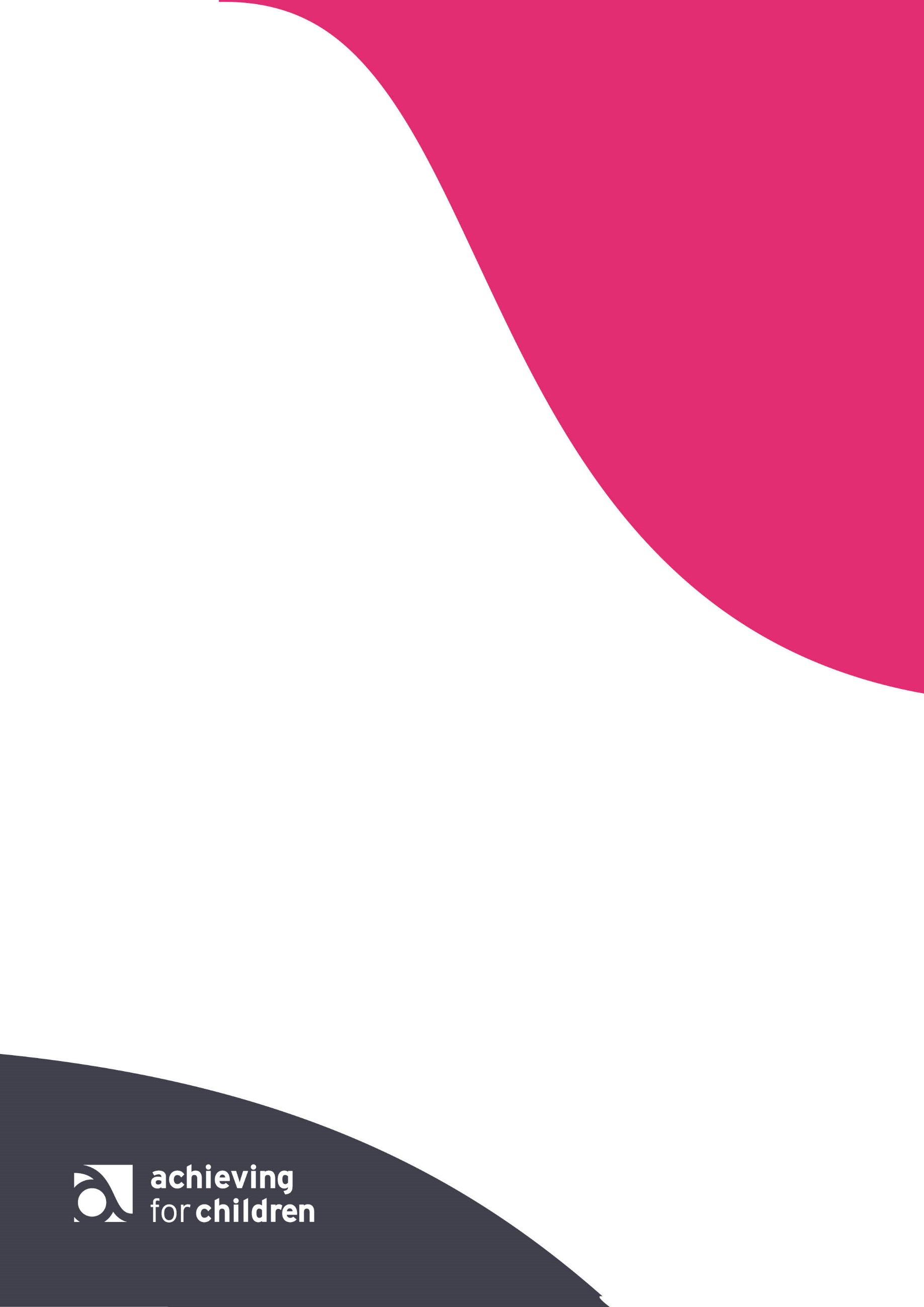 Improving qualityfor childrenA quality improvement tool 
for early years provision Self-evaluation toolOut of schoolSupporting high quality early years provision for Achieving for ChildrenImproving quality for children self-evaluation toolBefore using this self-evaluation tool please refer to:Improving quality for children guidance notesCurrent government legislation for early years care, learning and  developmentImproving quality for children summaryReviewed onName of setting:  Name of setting:  Manager: Manager: Inclusion and Improvement Advisor: Inclusion and Improvement Advisor: Last Ofsted inspection outcome: Last Ofsted inspection outcome: Date IQC completed: Review date:Section12345678Setting Section12345678Setting  The Safeguarding and Welfare requirements2. The Play Environment 3. SEN provision and inclusive practice4. Partnership with Parents5. Leadership and Management